RADA PEDAGOGICZNA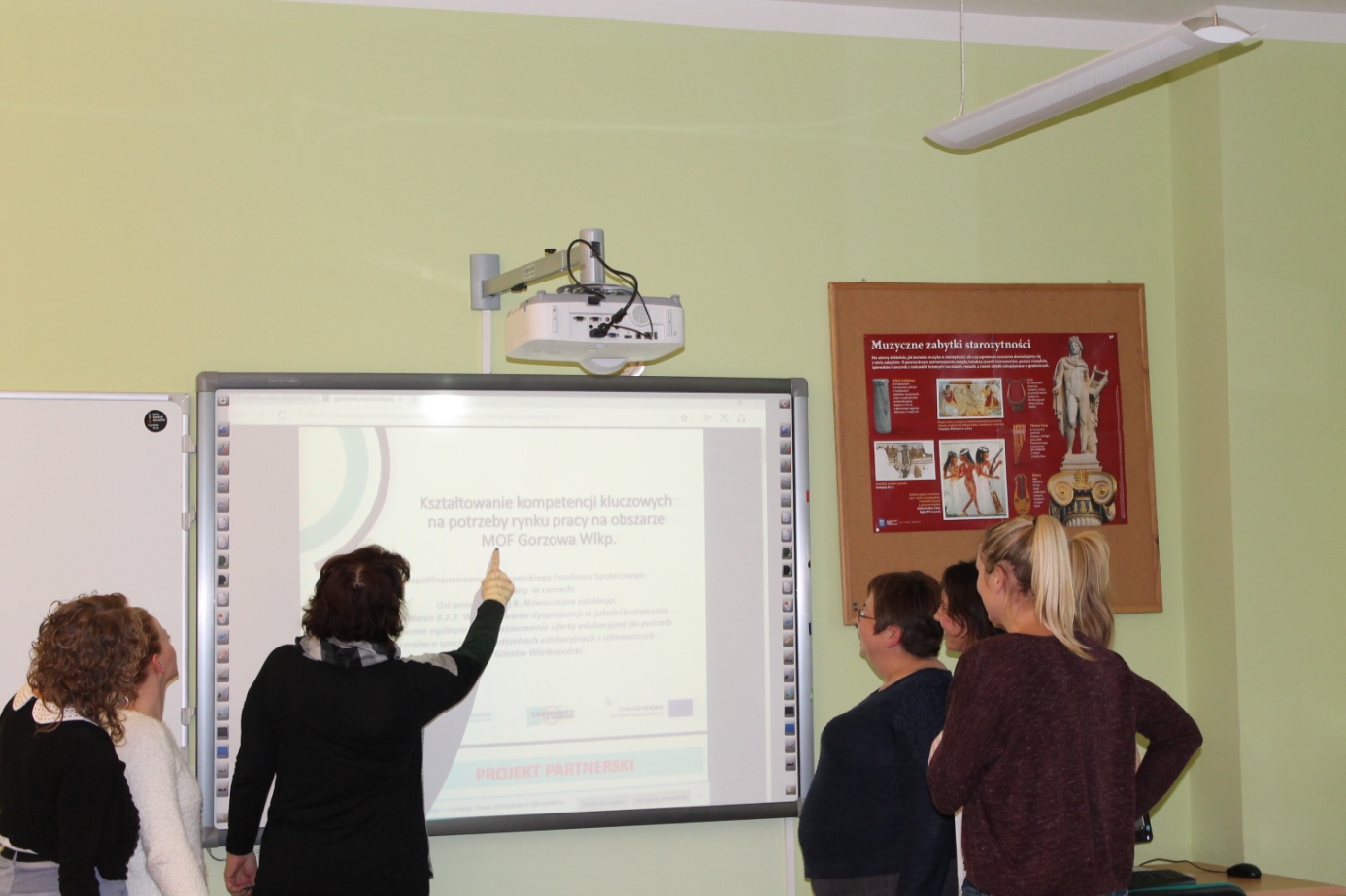 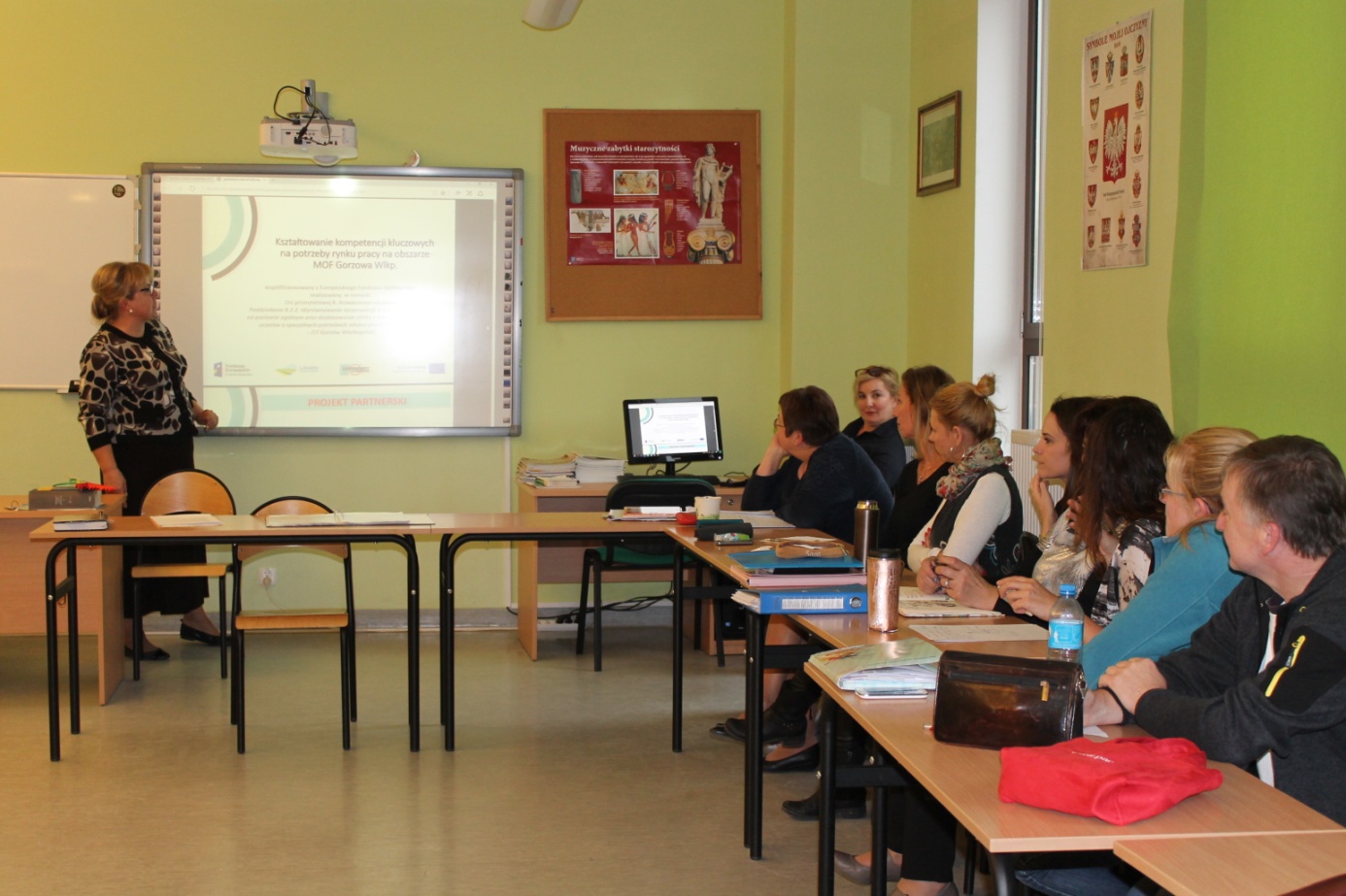 